                   Analogías Metafóricas,  Psicopedagógicas e  Didácticas.                       Autor. Armando Barraza Cuéllar.Fecha, 04  de diciembre de 2019.Eje temático. La analogía nos lleva a un enlace a una psicopedagogía e didáctica                        en el aula, y en virtual con el estudiantado y profesorado de los                cuatro vientos.Palabras clave.                          Psicopedagogía, didáctica, estudiantado, profesorado,                            Aula  presencial virtual e  cientificidad.Resumen.   Vamos a trabajar primeramente con las palabras clave que son: Psicopedagogía, didáctica, estudiantado, profesorado, aula presencial, virtual e cientificidad.  Vemos que en la enseñanza y aprendizaje están íntimamente involucrados la psicología e pedagógica y la didáctica (que  es un  arte la enseñanza) y lo aplicamos tanto en el aula, como en lo virtual, Internet- digital al estudiantado y profesorado de los cuatro vientos.Todo maestro(a) debemos de tener  la docencia en las venas y arterias, que nos apasione, la enseñanza, que seamos servidores con pasión, y además que amemos  lo que estamos ensenando, al estudiantado, y a la  vez individual.Introducción.  Inicio diciendo que todo maestro (a) debemos de tener pasión a la docencia, coraje y mucho amor a ella para poder entender, comprender, y discernir a cada uno del estudiantado en el aula, para ello, debemos  de tener inicio de la psicología, de la pedagogía, de la didáctica, de la filosofía y sociología, etc., etc., para poder elaborar la clase que está programada en el aula, es por ello, que necesitamos  darle su tiempo, y estar en el aula, con el tema asignado con mucha didáctica, no caer en monotonía, en cada clase debe de ser diferente, en todos los rubros.Mapa mental.Es muy útil elabora un mapa mental durante la clase, y es aquí donde podemos hablar de la analogía metafórica y darle su función, o funciones didáctica para que el estudiante tenga armas suficientes en su momento, en el campo laboral de cualquier índole. Metodología sistemática.Hay que tener Mucho cuidado, de no salirse del tema, porque entonces el estudiantado se pierde, o ya no sabe de que se esta tratando el tema de la clase, hay que seguir una  metodología sistemática, en el inicio, en el tema intermedio y al finalizar con el mismo tema, y así todo estudiante, se llevara una gran enseñanza y aprendizaje será fluido, viable e útil para cada uno de los estudiantes.Discusión.Bueno nos toca hablar de la discusión, podemos decir, que si iniciamos bien en la clase con el estudiantado, [pienso que aquí debemos de  usar palabras con tintes de cientificidad pero, que todo el estudiante no se pierda, que sean palabras sencillas pero, sin perder el tinte científico, y que el estudiante participe a unos 10 minutos antes de que termine  la hora de la clase, para que el maestro (a) se dé cuenta que en verdad si estaban muy atentos, y sobre todo que entienda, comprendan y disciernan, y poner algunos ejemplos de la vida diaria, respecto del tema  que nos ha tocado exponer.Bibliografía. 1.- Barraza Cuéllar Armando. (2011). Siete Pasos para llegar a una Enseñanza-Aprendizaje. (Metas para el 2021 en la educación educativa a nivel superior de alta calidad, en el inicio de un pensamiento integral). U.S.A. Editorial Palibrio.2.- Barraza Cuéllar Armando. (2012) ¡Como que eres maestro! España. Editorial Académica Española.3.- Barraza Cuéllar Armando. (2012). Vamos pues a integrar: cuerpo, mente y consciencia. España. Editorial Académica Española.4.- Barraza Cuellar Armando. (2012)¿Cómo le puedo hacer? Yo, para reactivar a mí: Cuerpo, a mi mente y a la inteligencia e integrarlos para sus diferentes funciones. España. Editorial Académica Española.5.- Barraza Cuéllar Armando. (2012). Siete pasos para llegar a la consciencia. España. Editorial Académica Española.6.-Barraza Cuéllar Armando. (2012). Los siete procesos de una integridad que es la enseñanza-aprendizaje. España. Editorial Académica Española.7.- Barraza Cuéllar Armando. (2019). Enséñame tu, lo que yo no veo. España. Editorial Académica Española.8.- Barraza Cuéllar Armando. (2019). El embrión integra sus partes del todo. España. Editorial Académica Española.9.- Barraza Cuéllar Armando. (2019). Porque, hoy dio, maestro y estudiante están desintegrados. España. Editorial Académica Española.10.-Jaime Pérez José Carlos. Hematología. La sangre y sus enfermedades. Editorial McGraw-Hill. México. (Segunda edición).11.- Guevara Niebla Gilberto. (1981). La crisis de la educación superior en México. Editorial nueva imagen.12. Langman, (2016). Embriología médica. Philadelphia, PA 19103 USA.Curriculum  vitae.Nací en Santa Bárbara, Chihuahua, México, y resido en Ciudad Juárez, México, soy médico, maestro, investigador, escritor (literato didáctico).barrazacuellar2001@yahoo.esFecha.   O4 de diciembre de 2019.Autor.  Armando Barraza Cuéllar Armando Barraza Cuéllar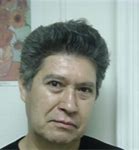 